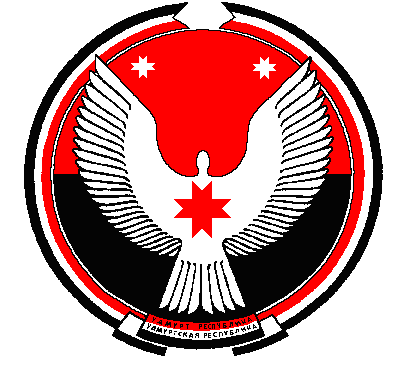 Р Е Ш Е Н И ЕСовет депутатов муниципального образования "Большеварыжское"«Варыж» муниципал кылдытэтысь депутат Кенеш	О премировании муниципальных работников Администрации муниципального образования «Большеварыжское»Принято Советом депутатов муниципального образования                                                              «Большеварыжское»                                                                            26.02.2016 г.В соответствии с решением Совета депутатов МО «Большеварыжское» от 05.12.2012 г. №9-5, п.3, Положением «Об оплате труда работников, замещающих муниципальные должности муниципальной службы в органах местного самоуправления муниципального образования «Большеварыжское», за успешное выполнение планов социально – экономического развития за 2015 год, в честь государственных праздников Дня защитника Отечества, предстоящего Международного женского дня 8 марта,Совет депутатов муниципального образования «Большеварыжское» РЕШАЕТ: Премировать главу  МО «Большеварыжское» Семенову Н.В. и ведущего специалиста – эксперта администрации МО «Большеварыжское» Наговицыну М.С.   в размере одного должностного оклада.Глава муниципальногообразования «Большеварыжское»                                                       Н.В.Семеновад. Большой Варыж26.02.2016 г.№ 38-1